Les entreprises internationalesAllemagne : extension de l’usine de Straelen du Groupe Bonduelle17 décembre 2013, Agro Alimentaire NewsAvec l’extension de son usine de Straelen (Allemagne), le Groupe Bonduelle confirme ses ambitions sur le marché européen de la 4ème gamme. Lire l’articleEspagne : Mondelez réduira la production de Philadelphia à Hospital de Órbigo16 décembre 2013, Agro Alimentaire NewsLe comité d'entreprise de l'usine de Kraft à Hospital de Órbigo, qui appartient à Mondelez International, craint la fermeture du site. La direction du groupe a en effet informé les représentants syndicaux son intention de transférer la production de 4.000 t de fromages Philadelphia vers son usine de Fallingboster, en Allemagne. Lire l’articleRoyaume-Uni : Arla ouvre la plus grande laiterie au monde10 décembre 2013, Agro Alimentaire NewsLa plus grande usine de lait frais, construite par Arla Foods aux abords d'Aylesbury, a ouvert ses portes. Après plusieurs semaines de tests, la production a été lancée et les premiers clients ont été livrés. Lire l’articleFrance : vaste restructuration des sites français Harrys3 décembre 2013, Agro Alimentaire NewsPropriétaire de la marque Harrys, Barilla France lance un investissement de 30M€ pour restructurer son outil industriel français. Le groupe compte notamment regrouper entre 2015 et 2016 ses 2 usines de pains de mie et viennoiseries, situées à Châteauroux (Indre). Lire l’articleEconomie-Politique InternationaleEn EuropeItalie : Bauli regarde de plus en plus vers les marchés étrangers24 décembre 2013, Agro Alimentaire NewsLe groupe Bauli (produits boulangers) défie la crise avec un CA escompté de 500 M€ à la moitié de l'année prochaine et mise de plus en plus sur l'export. Lire l’articleEspagne : Europastry prévoit d'atteindre les 400 millions d'euros cette année24 décembre 2013, Agro Alimentaire NewsLa société de production de pâtes boulangères surgelées Europastry prévoit d'atteindre les 400 M€ de facturation cette année, soit une hausse de 3% par rapport à 2012. Lire l’articlePlats cuisinés : l’Europe frileuse sur l’étiquetage de l’origine des viandes17 décembre 2013, LSA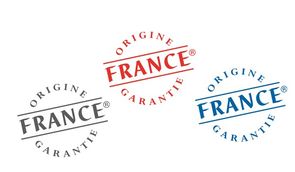 La Commission européenne assure qu’il serait coûteux pour l'industrie et le consommateur d’ajouter la mention du pays d'origine des viandes. La France, elle, souhaite voir ce projet aboutir. Lire l'articleAllemagne : R&R ferme une usine en Allemagne13 décembre 2013, Agro Alimentaire NewsR&R Ice Cream a annoncé la fermeture d'ici la fin de l'année de son usine Durigon Gelato, située à Schwanewede, en Allemagne. Le groupe avait racheté en 2011 ce site spécialisé dans la production de glaces italiennes, avec 20M€ de CA en 2010. Lire l’articleFrance : vers la fin du « minerai de viande »11 décembre 2013, Agro Alimentaire NewsSelon le syndicat des entreprises françaises des viandes (Sniv-Sncp), la dénomination « minerai de viande » devrait disparaîtra d'ici la fin de l'année au profit d'une nouvelle nomenclature, plus claire, divisée en dix catégories. Lire l’articleFrance - Mention de l’origine : ça patine à Bruxelles, la France prend des initiatives4 décembre 2013, Agro Alimentaire NewsSi le projet de règlement sur l’origine des viandes fraiches d’ovins, caprins, porc et volailles discuté le 28 octobre dernier semble retrouver de la substance et que la Commission envisage son vote le 28 novembre ou le 9 décembre pour une application prévue au 1er avril 2015, c’est le rapport final sur l’étiquetage obligatoire de l’origine des ingrédients primaires, en cas de communication volontaire sur l’origine d’un produit, qui est attendu désormais sur novembre 2013. Lire l’articleEspagne : la viande bovine réussit à ElPozo Alimentación2 décembre 2013, Agro Alimentaire NewsLa société ElPozo Alimentación connaît un important développement de son activité de viande bovine, lancée en 2006. Lire l’articleEn AfriqueAlgérie: Une production aquacole nationale, de près de 70.000 tonnes/an, à l’horizon 202014 décembre 2013, Veille Agroalimentaire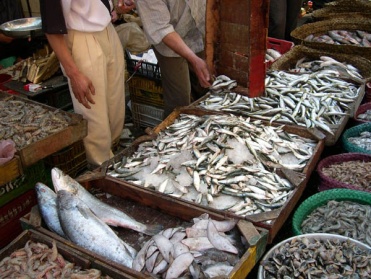 La production aquacole nationale atteindra, à l’horizon 2020, près de 70.000 tonnes de poissons/an, a déclaré dimanche à Tipasa, le ministre de la Pêche et des Ressources halieutiques, Sid Ahmed Ferroukhi. « Les prévisions du ministère de la Pêche et des Ressources halieutiques tablent sur une production annuelle de 60 à 70.000 tonnes de poissons, dans …Lire l’articleCote d'Ivoire: Filière café-cacao - 50 milliards Fcfa pour booster la production14 décembre 2013, All Africa News[Notre Voie]La vision du politique et les objectifs du privé peuvent se rencontrer dans une relation gagnant-gagnant. C'est ce qu'a indiqué le Premier ministre, ministre de l'Economie et des Finances, ministre du Budget, Daniel Kablan Duncan, représentant le chef de l'Etat, à l'occasion de l'inauguration de la station expérimentale de Zambakro (s/p de Yamoussoukro), le mercredi 11 décembre dernier. C'est en 2009 et 2010 que le groupe Nestlé a décidé de…Lire l’articleAfrique: Culture céréalière et de rente - Duncan inaugure la première centrale expérimentale d'Afrique13 décembre 2013, All Africa News[Le Nouveau Réveil]Le Premier ministre, Daniel Kablan Duncan, a inauguré, le 11 décembre dernier, la première centrale expérimentale d'Afrique pour la culture de céréales traditionnelles (mil, sorgho, maïs), de tubercules (manioc, igname) et de rente (café, cacao). Cette station expérimentale de Zambakro (Yamoussoukro), œuvre du groupe agro-industriel Nestlé, placée sur un site de 30 ha, a coûté environ 2 milliards F Cfa et créera…Lire l’articleLes importations de lait poursuivent leur recul les 10 premiers mois de 2013 (Douanes)8 décembre 2013, Algérie Presse ServiceLes importations de lait toujours en recul les 10 premiers mois de 2013, Lire l’articleProjet d'intégration de la pisciculture au niveau de certaines exploitations agricoles : Des experts de la FAO visitent le Sud-est du pays8 décembre 2013, Agro ligneUne délégation de l'Organisation onusienne pour l'alimentation et l'agriculture (FAO) s'est enquise, courant de cette semaine, de l'état d'avancement du projet d'intégration de la pisciculture au niveau de certaines exploitations agricoles dans le Sud-est du pays, a-t-on appris mardi le 22 octobre auprès de la Direction de la Pêche et des ressources halieutiques de Ouargla. Lire l’articleBénin : Agrisatch en poule position3 décembre 2013, Jeune AfriqueJusque-là importatrice, la filiale de CDPA, Agrisatch, veut doubler sa production d'oeufs et de volailles. Un domaine dans lequel elle est pionnière au Bénin. Lire l’article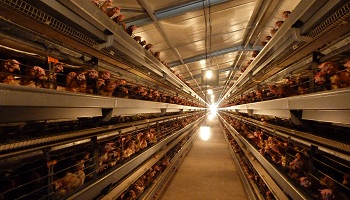 Reste de mondeVolaille/Etats-Unis : la quasi-totalité du poulet est contaminé par des bactéries (presse)20 décembre 2013, La France AgricoleLa quasi-totalité du poulet acheté en grandes surfaces est contaminée par des bactéries dangereuses, affirme l'influent magazine de consommateurs américain Consumer Report.Lire l’article .Industrie AgroalimentaireProduits laitiersItalie : Mukki lance un lait de croissance20 décembre 2013, Agro Alimentaire NewsFruit de sa collaboration avec les experts en nutrition infantile de l'hôpital pédiatrique Meyer, la société laitière Centrale del Latte di Firenze, Pistoia et Livorno lance Mukki Bimbo. Il s'agit d'un lait de croissance, destiné aux enfants de 1 à 3 ans. Lire l’articleInternational : changement de nom de la branche alimentation infantile de Danone6 décembre 2013, Agro Alimentaire NewsDanone Baby Nutrition - la division alimentation infantile du groupe Danone -, qui commercialise les marques Almirón et Almirón Advance, change son identité au niveau mondial et devient Danone Nutricia Early Life Nutrition. Lire l’articleProduits des viandes et charcuterieVolailles : les abattages ont reculé en novembre (ministère)31 décembre 2013, La France AgricoleDans une note publiée le 30 décembre, le ministère de l'Agriculture estime que les abattages français de volailles, toutes espèces confondues, ont baissé de 2,5 % en têtes et de 2,4 % en tonnage équivalent carcasse en novembre 2013 par rapport au même mois de l'année précédente. Lire l’articleViandes rouges : la filière est en plein essor10 décembre 2013, La Vie écoLa consommation moyenne annuelle de viandes rouges est d’environ 13 kg par habitant. Les objectifs du contrat programme 2009-2014 sont atteints ou presque. Lire l’articleBoissons et jus de fruitsLe marché du cidre pétille24 décembre 2013, LSAEn petite forme depuis les années 80 avec une baisse de l'ordre de 2% chaque année, le marché du jus de pommes à bulles a enregistré une croissance de son chiffre d'affaires de 6% en 2013, une croissance plus limitée en volume, à + 1,2%, selon les données de l'Union des producteurs de fruits à cidre et cidriers (Unicid) qui regroupe 10 000 producteurs de pommes et 500 de cidre. Lire l'articleRéglementationLait de vache : cinq nouvelles OP sont reconnues (arrêtés)27 décembre 2013, La France AgricoleCinq nouvelles organisations de producteurs sont reconnues dans le secteur du lait de vache. Lire l’articleLoi Hamon : le ministre peine sur l’affaire de la viande de cheval13 décembre 2013, LSA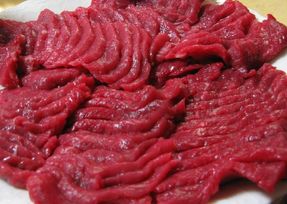 Décidément, l’affaire de la viande de cheval a du mal à aboutir sur une réglementation. La loi Hamon a adopté un article sur l’origine des viandes inapplicable, la Commission européenne refuse de trancher la question, et l’encadrement de la composition du « minerai de viande » est renvoyé à plus tard… Lire l'articleL’Europe étend la traçabilité à toutes les viandes à partir de 20155 décembre 2013, LSALes consommateurs sauront à partir de 2015 où ont été élevés et abattus les porcs, volailles, ovins et caprins dont ils mangent la viande. Lire l'article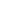 International : la norme sur le vin en vrac révisée4 décembre 2013, Agro Alimentaire NewsL'Organisation internationale de la vigne et du vin (OIV) a annoncé la validation, par l'Organisation Mondiale des Douanes (OMD), d'une proposition visant à exclure les vins conditionnés entre 2 et 10 litres de la catégorie vrac. Lire l’articleAgendaSalon de l’eau et du recyclage : Ifat fait le plein à Munich et se développe en Asie17 décembre 2013, Le MOCI« Le cycle de l’innovation dans le traitement et le recyclage des déchets étant de deux ans, il n’est pas question qu’Ifat devienne un salon annuel. Et ce, en dépit de la liste d’attente ...Lire l’articleSIPSA, une référence internationale !15 décembre 2013, Agro ligneReconnu par les exposants pour la qualité de ses contacts commerciaux, le salon affiche aujourd'hui une surface de 26500m² d'exposition. Matériel d'élevage, alimentation animale, produits vétérinaires, équipements pour le lait, machinisme agricole, produits phytosanitaires, irrigation, nouvelles énergies, valorisation des produits agricoles pour l'agro-industrie et l'agroalimentaire... Le SIPSA-AGROFOOD est une offre complète de toutes les filières de l'agriculture et de l'élevage présentée par 600 exposants dont plus de 360 sociétés d'origine étrangère de 30 pays, venant cultiver leur business et réaliser de bonnes affaires. Lire l’articleSalon International BioFach8 décembre 2013, AgroligneLe salon international biofach, soutenu par le Ministère Fédéral Allemand des Aliments, aura lieu du 12 au 15 Février 2014 à Nuremberg (Allemagne).Lire l’articleFood'in Sud, le 1e salon méditerranéen de la filière restauration du Grand Sud est lancé ! - Marseille8 décembre 2013, Agro ligneOrganisé par Safim, Food'in Sud, 1e salon méditerranéen de la restauration, se déroulera au Palais des Congrès et des Expositions Marseille Chanot. 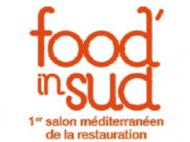 Food'in Sud a pour objectif de devenir le lieu de rencontre, de business et de partage d'expérience des professionnels de la filière dynamique de la restauration, sous toutes ses formes, pour les territoires de la grande région Sud, Provence-Alpes-Côte d'Azur et Languedoc Roussillon et les pays du bassin méditerranéen. Lire l’article MINI-QUESTIONNAIRE(A retourner, sans tarder, à l’attention de Meriem HAMDOUNIpar fax au 73 224 227 ou par mail ccic.dcoop2@orange.tn)Connaissiez-vous déjà ces articles de ce mois d’octobre ? Non		 Certains		 La plupart			 TousEst-ce que vous pensez que ces articles vous inspirent des actions et/ou réflexions ? Non		 Certains		 La plupartMerci d’évaluer la MARKET NEWS dans sa forme actuelle :Nombre d ‘articles			 Pas assez	 SuffisantNombre de thématiques		 Pas assez	 Suffisant	Autre :___________________Nombre total de pages			 Pas assez	 Suffisant	Nb idéal :________________Lisibilité de l’information		 Mauvaise	 Moyenne	 BonneFacilité d’accès aux articles complets  Mauvaise	 Moyenne	 BonneFormat PDF du document		 Pas adapté	 Adapté	Autre format : ____________Mode de diffusion			 Pas adapté	 Adapté	Autre format : ____________Vos commentaires libres________________________________________________________________________________________________________________________________________________________________________________________________________________________________________________________________________________________________________________________________________Merci pour votre collaboration!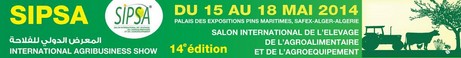 